 Тарифы (ноябрь  2021г)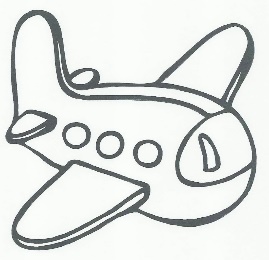 Товарищество собственников недвижимости«Аэроклубная»ИНН/КПП 5031135857/503101001 ОГРН 1195081078598 142410, М.О., г. Ногинск, ул. Аэроклубная, д. 17, к.1 кв.89 телефон 8-977-467-95-98, e-mail: aeroklubnaya@inbox.ruТоварищество собственников недвижимости«Аэроклубная»ИНН/КПП 5031135857/503101001 ОГРН 1195081078598 142410, М.О., г. Ногинск, ул. Аэроклубная, д. 17, к.1 кв.89 телефон 8-977-467-95-98, e-mail: aeroklubnaya@inbox.ruТоварищество собственников недвижимости«Аэроклубная»ИНН/КПП 5031135857/503101001 ОГРН 1195081078598 142410, М.О., г. Ногинск, ул. Аэроклубная, д. 17, к.1 кв.89 телефон 8-977-467-95-98, e-mail: aeroklubnaya@inbox.ruУслугаЕд. измеренияТариф (руб)Содержание Ж/Фм242,53Кап. ремонтм29,07Холодное В/См330,12Горячее В/С (носитель)м330,12Холодное В/С ОДНм20,039Отопление Гкал // м2978,18//17,11Горячее В/С ОДНм20,039Электроснабжение ОДНм20,351Горячее В/С (нагрев)  Гкал//м3978,18//63,39ЭлектроснабжениекВт ч4,93(Т1)ЭлектроснабжениекВт ч1,91(Т2)Водоотведение м327,71Вывоз ТКОм27,27Взносы в Резервный ФондПомещ.100,00